République Algérienne Démocratique et PopulaireMinistère de l’Enseignement Supérieur et de la Recherche ScientifiqueUniversité 8 Mai 1945 Guelma       Faculté des Sciences et de la Technologie                               Département de Génie des ProcédésLaboratoire de rattachement: Laboratoire de Physique de Guelma (LPG)THÈSEEN VUE DE L’OBTENTION DU DIPLOME DEDOCTORAT EN 3ème CYCLEDomaine : Sciences et TechnologieFilière : Génie des ProcédésSpécialité : Génie des MatériauxPrésentée parYAHIAOUI KhawlaIntituléeInvestigations computationnelles structurales, électroniques et spectrales     de quelques complexes de type récepteur-substratSoutenue le Devant le Jury composé de :Mr SATHA HamidMme SERIDI LyndaMme BERREDJEM Yamina Mme MADI FatihaMr NEMAMCHA AbderrafikProfesseurProfesseurProfesseurProfesseurProfesseurUniv. 8 Mai 1945 GuelmaUniv. 8 Mai 1945 GuelmaUniv. Med Cherif Messaadia Souk Ahras Univ. 8 Mai 1945 GuelmaUniv. 8 Mai 1945 GuelmaPrésidentDirectrice de thèseExaminatriceExaminatriceExaminateurAnnée Universitaire : 2021/2022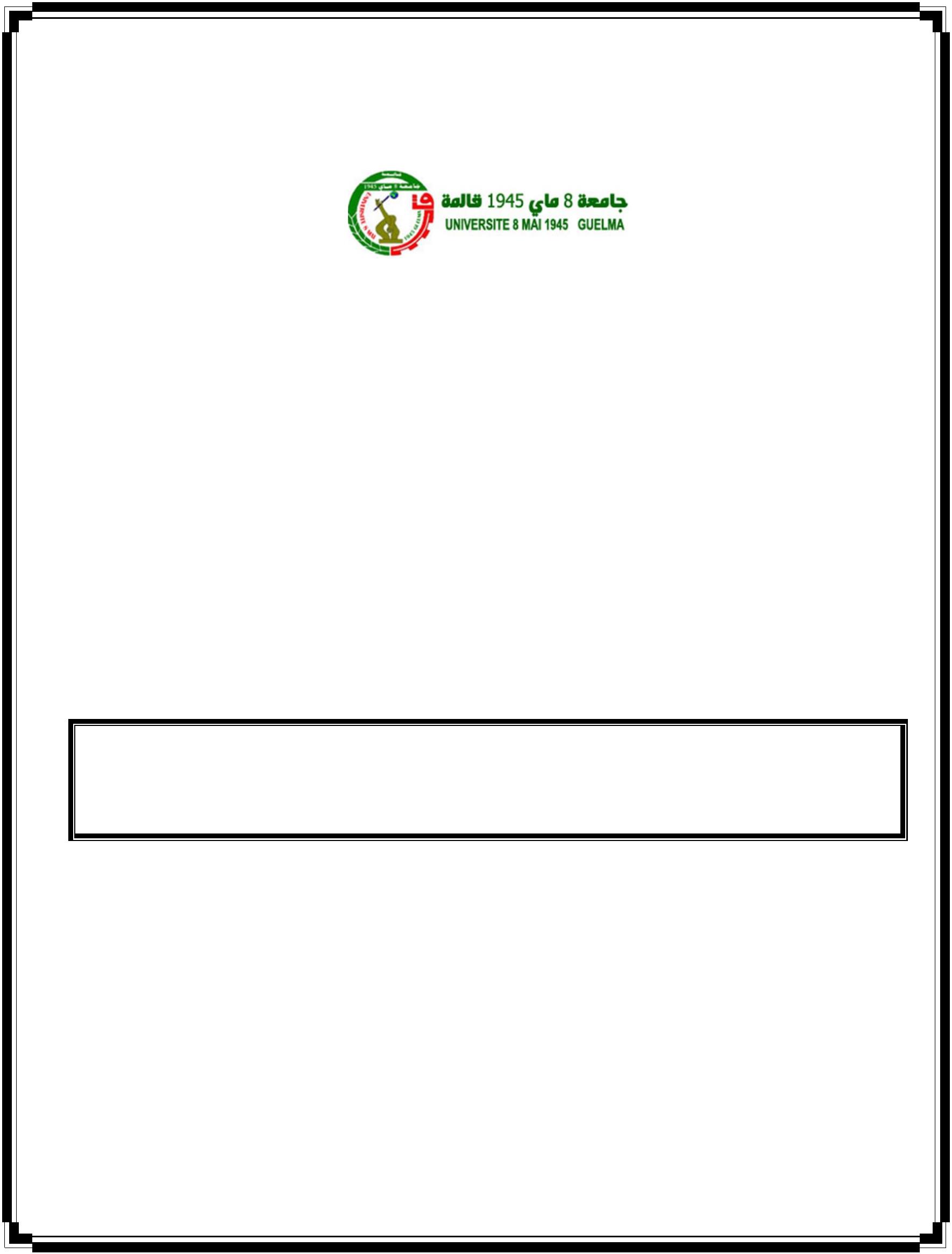 